English Department – KS3 Homework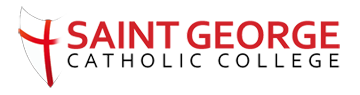 Year: 	8		Term:	T2B		Scheme of Work: GenreYour teacher will direct you to complete the appropriate tasks, with specific deadlines. Make a note of which tasks have been completed over the course of a Scheme of WorkPREPARECONSOLIDATEDEEPENABOVE AND BEYONDPlan an idea for a gothic opening that involves a sense of mystery and ambiguity in the character. How can you find ways to hook your reader in?You should also include examples of vocabulary and language devices that you intend to us e in your work.Using the stimulus attached, create an opening to a narrative using conventions of the gothic genre.You should look to include a range of figurative language devices.The focus is: setting OR non-linear narrativeResearch mental illness in the 19th century and how people were cured of such illnesses. How does this differ to today? How can we make links with gothic literature?Research Freud’s theory of the ‘Uncanny’. How can we link this to any Gothic literature texts that have been written? Make clear links to texts across time.Research what the Dystopian Fiction genre is and find two books that come under this genre. Explain why these books are considered Dystopian by finding examples of Dystopian conventions in the textsPlan an idea for a story that takes place in an apocalyptic world where the human race has been wiped out.Consider the following:Why are they there?What problems do they face?How will the story end?Read the whole text ‘Dr Jekyll and Mr Hyde’ or George Orwell’s ‘1984’. How does this conform to the gothic literature/dystopian genre? Setting/character?If you wish to choose another text, then please consult with your teacher. It should fit into the gothic/dystopian genre.Research Freud’s theory of the ‘Uncanny’. How can we link this to any Gothic literature texts that have been written? Make clear links to texts across time.Support HomeworkComplete the Gothic Literature Comprehension booklet as opposed to the individual tasks. Each text will need to be read and comprehension questions completed. (two texts read counts as ONE homework completed)Complete the Gothic Literature Comprehension booklet as opposed to the individual tasks. Each text will need to be read and comprehension questions completed. (two texts read counts as ONE homework completed)Complete the Gothic Literature Comprehension booklet as opposed to the individual tasks. Each text will need to be read and comprehension questions completed. (two texts read counts as ONE homework completed)